                                                                                                                                             …./…../20….ÇORLU MÜHENDİSLİK FAKÜLTESİ DEKANLIĞINA	Fakültenizin ………………………………………………..Bölümü, ………………………… öğrenci numaralı, ……………………………….. TC Kimlik numaralı öğrencisiyim.	…………………………………………………………………………………………………………………………………………………………………………………………………………………………………………………………………………………………………………………………………………………………………………………………………………………………………………………………………………………………………………………………………………………………………………………………………………………………………………………………………………………………………………………………………………………………………………………………………………………………………………………………………………………………………………………………………………………………………………………………………………………………………………………………………………………………………………………………………………………………………………………………………………………………………………………………………………………………………………………………………………………………………………………………………………………………………………………………..	Bilgilerinizi ve gereğini arz ederim.										Ad Soyad										    İmzaEK:İletişim No:Adres        :e-mail       :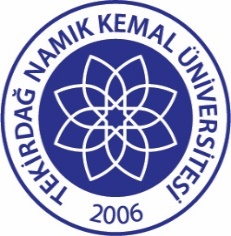 TNKÜÇORLU MÜHENDİSLİK FAKÜLTESİ ÖĞRENCİLER İÇİN GENEL DİLEKÇE FORMUDoküman No:EYS-FRM-344TNKÜÇORLU MÜHENDİSLİK FAKÜLTESİ ÖĞRENCİLER İÇİN GENEL DİLEKÇE FORMUHazırlama Tarihi:13.04.2022TNKÜÇORLU MÜHENDİSLİK FAKÜLTESİ ÖĞRENCİLER İÇİN GENEL DİLEKÇE FORMURevizyon Tarihi:--TNKÜÇORLU MÜHENDİSLİK FAKÜLTESİ ÖĞRENCİLER İÇİN GENEL DİLEKÇE FORMURevizyon No:0TNKÜÇORLU MÜHENDİSLİK FAKÜLTESİ ÖĞRENCİLER İÇİN GENEL DİLEKÇE FORMUToplam Sayfa Sayısı:1